01 квітня 2020 року виповнилось 60 років від дня народження старшого інспектора РТФ Поранько Наталії Іванівни.Наталія Іванівна працює в університеті з 29.09.2006. За період роботи проявила себе, як відповідальний працівник і доброзичлива людина. Сумлінно відноситься до виконання своїх обов'язків, чуйно ставиться до своїх колег по роботі, користується повагою серед працівників.За багаторічну працю, та в зв'язку з 60-річчям від дня народження,Проект наказу вносить:Декан РТФ______________________ Руслан АНТИПЕНКОДата ________________________Список розсилки:Паперові копіївідділ кадрів - оригінал ДЕФ  - 1 примірник;факультет/інститут - 1 примірник; 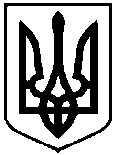 УКРАЇНАУКРАЇНАМІНІСТЕРСТВО ОСВІТИ І НАУКИ УКРАЇНИМІНІСТЕРСТВО ОСВІТИ І НАУКИ УКРАЇНИМІНІСТЕРСТВО ОСВІТИ І НАУКИ УКРАЇНИМІНІСТЕРСТВО ОСВІТИ І НАУКИ УКРАЇНИМІНІСТЕРСТВО ОСВІТИ І НАУКИ УКРАЇНИНАЦІОНАЛЬНИЙ ТЕХНІЧНИЙ УНІВЕРСИТЕТ УКРАЇНИНАЦІОНАЛЬНИЙ ТЕХНІЧНИЙ УНІВЕРСИТЕТ УКРАЇНИНАЦІОНАЛЬНИЙ ТЕХНІЧНИЙ УНІВЕРСИТЕТ УКРАЇНИНАЦІОНАЛЬНИЙ ТЕХНІЧНИЙ УНІВЕРСИТЕТ УКРАЇНИНАЦІОНАЛЬНИЙ ТЕХНІЧНИЙ УНІВЕРСИТЕТ УКРАЇНИ«КИЇВСЬКИЙ ПОЛІТЕХНІЧНИЙ ІНСТИТУТ імені  ІГОРЯ СІКОРСЬКОГО»«КИЇВСЬКИЙ ПОЛІТЕХНІЧНИЙ ІНСТИТУТ імені  ІГОРЯ СІКОРСЬКОГО»«КИЇВСЬКИЙ ПОЛІТЕХНІЧНИЙ ІНСТИТУТ імені  ІГОРЯ СІКОРСЬКОГО»«КИЇВСЬКИЙ ПОЛІТЕХНІЧНИЙ ІНСТИТУТ імені  ІГОРЯ СІКОРСЬКОГО»«КИЇВСЬКИЙ ПОЛІТЕХНІЧНИЙ ІНСТИТУТ імені  ІГОРЯ СІКОРСЬКОГО»НАКАЗ № ________НАКАЗ № ________НАКАЗ № ________НАКАЗ № ________м. Київ«___»___________202__ р.«___»___________202__ р.Про преміювання старшого інспектора РТФ Поранько Наталію Іванівну у зв'язку 60-річчям Про преміювання старшого інспектора РТФ Поранько Наталію Іванівну у зв'язку 60-річчям Про преміювання старшого інспектора РТФ Поранько Наталію Іванівну у зв'язку 60-річчям Про преміювання старшого інспектора РТФ Поранько Наталію Іванівну у зв'язку 60-річчям НАКАЗУЮ:НАКАЗУЮ:НАКАЗУЮ:Оголосити подяку і виплатити грошову премію в розмірі 1000 грн. старшому інспектору РТФ Поранько Наталії Іванівні.Департаменту економіки і фінансів виплатити премію за рахунок загального/спеціального фонду заробітної плати.Контроль за виконанням наказу залишаю за собою.Підстава: подання декана РТФ з резолюцією проректора з науково-педагогічної роботи.Оголосити подяку і виплатити грошову премію в розмірі 1000 грн. старшому інспектору РТФ Поранько Наталії Іванівні.Департаменту економіки і фінансів виплатити премію за рахунок загального/спеціального фонду заробітної плати.Контроль за виконанням наказу залишаю за собою.Підстава: подання декана РТФ з резолюцією проректора з науково-педагогічної роботи.Оголосити подяку і виплатити грошову премію в розмірі 1000 грн. старшому інспектору РТФ Поранько Наталії Іванівні.Департаменту економіки і фінансів виплатити премію за рахунок загального/спеціального фонду заробітної плати.Контроль за виконанням наказу залишаю за собою.Підстава: подання декана РТФ з резолюцією проректора з науково-педагогічної роботи.Проректор з науково-педагогічної роботиОлексій ЖУЧЕНКОПОГОДЖЕНО:Перевірив ст. інспектор ВК_____________Перевірив ст. інспектор ВК_____________